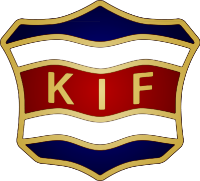       PM  Veteran-OL nr 7 28 juni 2018Välkommen till en tävlingsdag i området kring det legendariska S:t Olofsrännet för spännande tävlingar och god social samvaro.’

Arrangör:		Kovlands IF

Plats:		TC vid militärförrådet i HovVägvisning:	Skärm efter väg 86 mot Huljen och i Hov. Parkeringsmöjligheterna är begränsade så samåk.Anmälan:	Via Eventor senast kl 21.00 den 26/6. Även vid TCStämpelsystem:	SportIdent. Reservpinnar finns att låna.Start:	Vid TC från kl 10:00
2 min startmellanrum på resp. banaKartskala:	1:7500Banlängder:	Långa 2,9 km, Korta 2,0 km Promenad 1,2 kmAvgift:	40 kr. Medföljande 20 kr.Banläggare:		Bengt Larsson, 070-251 82 79Tävlingsledare:	Gunnar Jonsson, 070-672 91 72Funktionärer:	Gunder Borg, Age Jonsson, Rune Fridlund, Hjördis FridlundParkering:		Yngve LarssonServering: 		Siv Engström		Välkomna